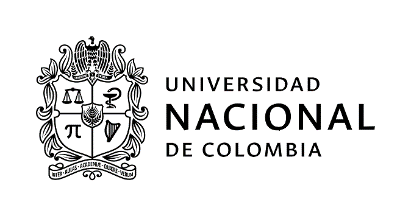 SOLICITUD PARA PARTICIPAR EN EL PROCESO DE SELECCIÓN DE ESTUDIANTE AUXILIAR PARA DEPENDENCIAS ADMINISTRATIVASPara participar en esta convocatoria certifico que actualmente y a la fecha no soy Monitor ni Becario de la Universidad Nacional de ColombiaEstoy interesado en participar en la convocatoria para la Dependencia o Proyecto: ______________________________________________________________________________________________Código convocatoria: ______________Nombres y apellidos: _______________________________________________________________Cédula: ______________________________Teléfono: _____________________________Correo electrónico institucional: ______________________________________________________Soy Estudiante de la Carrera: _________________________________________________________Facultad: _________________________		Sede: ____________________________Actualmente curso el ________semestre		PBM: ______________Mi promedio académico es de: ______		Pagué por concepto de matrícula: _____________Cursé línea de profundización:  SI (    )      NO (      )        Cuál(es)?:_______________________________________________________________________________________________________________Carga Académica: (Asignaturas registradas): ____________________________________________Disponibilidad Horaria (total horas): _______________Conocimientos en el área de sistemas (software, lenguajes, herramientas): ____________________________________________________________________________________________________________________________________________________________________________________________________________________________________________________________________________________________________________________________________________________Conocimiento de otros idiomas que habla, lee y escribe de forma Regular, Bien o Muy Bien:Puedo aportar a la Universidad las siguientes competencias personales, académicas y administrativas:1._______________________________________________________________________________2._______________________________________________________________________________3._______________________________________________________________________________4._______________________________________________________________________________5._______________________________________________________________________________6._______________________________________________________________________________7._________________________________________________________________________________________________________________					______________Firma										FechaNOTA: La Universidad anulará la presente solicitud en caso de no ser verídica la información académicaNúmero de Convocatoria131131Fecha de diligenciamientoFecha de diligenciamientoFecha de diligenciamientoFecha de diligenciamiento0604042021Nombre de la convocatoria, proyecto oProcesoENERGETICA 2030. P10- 58889 - Laboratorio de co-creación aprobación tecnológicaENERGETICA 2030. P10- 58889 - Laboratorio de co-creación aprobación tecnológicaENERGETICA 2030. P10- 58889 - Laboratorio de co-creación aprobación tecnológicaENERGETICA 2030. P10- 58889 - Laboratorio de co-creación aprobación tecnológicaENERGETICA 2030. P10- 58889 - Laboratorio de co-creación aprobación tecnológicaENERGETICA 2030. P10- 58889 - Laboratorio de co-creación aprobación tecnológicaENERGETICA 2030. P10- 58889 - Laboratorio de co-creación aprobación tecnológicaENERGETICA 2030. P10- 58889 - Laboratorio de co-creación aprobación tecnológicaENERGETICA 2030. P10- 58889 - Laboratorio de co-creación aprobación tecnológicaENERGETICA 2030. P10- 58889 - Laboratorio de co-creación aprobación tecnológicaNombre de ladependenciaFACULTAD DE MINAS/GESTIÓN PROYECTOSFACULTAD DE MINAS/GESTIÓN PROYECTOSFACULTAD DE MINAS/GESTIÓN PROYECTOSFACULTAD DE MINAS/GESTIÓN PROYECTOSFACULTAD DE MINAS/GESTIÓN PROYECTOSFACULTAD DE MINAS/GESTIÓN PROYECTOSFACULTAD DE MINAS/GESTIÓN PROYECTOSFACULTAD DE MINAS/GESTIÓN PROYECTOSFACULTAD DE MINAS/GESTIÓN PROYECTOSFACULTAD DE MINAS/GESTIÓN PROYECTOSNombre del área(Opcional)Tipo de estudiantePregrado ☐Pregrado ☐Pregrado ☐Pregrado ☐Posgrado	☒Posgrado	☒Posgrado	☒Posgrado	☒Posgrado	☒Posgrado	☒Tipo de convocatoria☐☒☐☐☐Tipo de convocatoriaApoyo AcadémicoApoyo a proyectosinvestigación o extensiónApoyo a proyectosinvestigación o extensiónGestión AdministrativaGestión AdministrativaBienestar universitarioBienestar universitarioBienestar universitarioOtroOtroRequisitos generales (Acuerdo CSU 211/2015 Art. 2)Tener la calidad de estudiante de pregrado o postgrado de la Universidad Nacional de Colombia.Tener un Promedio Aritmético Ponderado Acumulado - P.A.P.A. igual o superior a 3.5 para estudiantes de pregrado, e igual o superior a 4.0 para estudiantes de postgrado.No ostentar la calidad de monitor o becario de la Universidad Nacional de Colombia. Parágrafo. Para los estudiantes de postgrado que se encuentren debidamente matriculados en primer semestre de un programa de postgrado cumplir una de las siguientes condiciones, de acuerdo con el tipo de admisión, así:Admisión regular, haber obtenido un promedio de calificación que se encuentre dentro de la franja del 30% más alto en el examen de admisión al postgrado correspondiente.Haber sido admitido por admisión automática, según el artículo 57, literal c, del Acuerdo 008 de 2008 del Consejo Superior Universitario - Estatuto Estudiantil.Admisión mediante tránsito entre programas de posgrado, tener un promedio igual o superior a 4.0 en el programa de posgrado desde el cual se aprobó el tránsito."Nota: El estudiante que se postule a la convocatoria, manifiesta conocer la normatividad relacionada con la convocatoria y autoriza a la universidad para realizar lasverificaciones pertinentesTener la calidad de estudiante de pregrado o postgrado de la Universidad Nacional de Colombia.Tener un Promedio Aritmético Ponderado Acumulado - P.A.P.A. igual o superior a 3.5 para estudiantes de pregrado, e igual o superior a 4.0 para estudiantes de postgrado.No ostentar la calidad de monitor o becario de la Universidad Nacional de Colombia. Parágrafo. Para los estudiantes de postgrado que se encuentren debidamente matriculados en primer semestre de un programa de postgrado cumplir una de las siguientes condiciones, de acuerdo con el tipo de admisión, así:Admisión regular, haber obtenido un promedio de calificación que se encuentre dentro de la franja del 30% más alto en el examen de admisión al postgrado correspondiente.Haber sido admitido por admisión automática, según el artículo 57, literal c, del Acuerdo 008 de 2008 del Consejo Superior Universitario - Estatuto Estudiantil.Admisión mediante tránsito entre programas de posgrado, tener un promedio igual o superior a 4.0 en el programa de posgrado desde el cual se aprobó el tránsito."Nota: El estudiante que se postule a la convocatoria, manifiesta conocer la normatividad relacionada con la convocatoria y autoriza a la universidad para realizar lasverificaciones pertinentesTener la calidad de estudiante de pregrado o postgrado de la Universidad Nacional de Colombia.Tener un Promedio Aritmético Ponderado Acumulado - P.A.P.A. igual o superior a 3.5 para estudiantes de pregrado, e igual o superior a 4.0 para estudiantes de postgrado.No ostentar la calidad de monitor o becario de la Universidad Nacional de Colombia. Parágrafo. Para los estudiantes de postgrado que se encuentren debidamente matriculados en primer semestre de un programa de postgrado cumplir una de las siguientes condiciones, de acuerdo con el tipo de admisión, así:Admisión regular, haber obtenido un promedio de calificación que se encuentre dentro de la franja del 30% más alto en el examen de admisión al postgrado correspondiente.Haber sido admitido por admisión automática, según el artículo 57, literal c, del Acuerdo 008 de 2008 del Consejo Superior Universitario - Estatuto Estudiantil.Admisión mediante tránsito entre programas de posgrado, tener un promedio igual o superior a 4.0 en el programa de posgrado desde el cual se aprobó el tránsito."Nota: El estudiante que se postule a la convocatoria, manifiesta conocer la normatividad relacionada con la convocatoria y autoriza a la universidad para realizar lasverificaciones pertinentesTener la calidad de estudiante de pregrado o postgrado de la Universidad Nacional de Colombia.Tener un Promedio Aritmético Ponderado Acumulado - P.A.P.A. igual o superior a 3.5 para estudiantes de pregrado, e igual o superior a 4.0 para estudiantes de postgrado.No ostentar la calidad de monitor o becario de la Universidad Nacional de Colombia. Parágrafo. Para los estudiantes de postgrado que se encuentren debidamente matriculados en primer semestre de un programa de postgrado cumplir una de las siguientes condiciones, de acuerdo con el tipo de admisión, así:Admisión regular, haber obtenido un promedio de calificación que se encuentre dentro de la franja del 30% más alto en el examen de admisión al postgrado correspondiente.Haber sido admitido por admisión automática, según el artículo 57, literal c, del Acuerdo 008 de 2008 del Consejo Superior Universitario - Estatuto Estudiantil.Admisión mediante tránsito entre programas de posgrado, tener un promedio igual o superior a 4.0 en el programa de posgrado desde el cual se aprobó el tránsito."Nota: El estudiante que se postule a la convocatoria, manifiesta conocer la normatividad relacionada con la convocatoria y autoriza a la universidad para realizar lasverificaciones pertinentesTener la calidad de estudiante de pregrado o postgrado de la Universidad Nacional de Colombia.Tener un Promedio Aritmético Ponderado Acumulado - P.A.P.A. igual o superior a 3.5 para estudiantes de pregrado, e igual o superior a 4.0 para estudiantes de postgrado.No ostentar la calidad de monitor o becario de la Universidad Nacional de Colombia. Parágrafo. Para los estudiantes de postgrado que se encuentren debidamente matriculados en primer semestre de un programa de postgrado cumplir una de las siguientes condiciones, de acuerdo con el tipo de admisión, así:Admisión regular, haber obtenido un promedio de calificación que se encuentre dentro de la franja del 30% más alto en el examen de admisión al postgrado correspondiente.Haber sido admitido por admisión automática, según el artículo 57, literal c, del Acuerdo 008 de 2008 del Consejo Superior Universitario - Estatuto Estudiantil.Admisión mediante tránsito entre programas de posgrado, tener un promedio igual o superior a 4.0 en el programa de posgrado desde el cual se aprobó el tránsito."Nota: El estudiante que se postule a la convocatoria, manifiesta conocer la normatividad relacionada con la convocatoria y autoriza a la universidad para realizar lasverificaciones pertinentesTener la calidad de estudiante de pregrado o postgrado de la Universidad Nacional de Colombia.Tener un Promedio Aritmético Ponderado Acumulado - P.A.P.A. igual o superior a 3.5 para estudiantes de pregrado, e igual o superior a 4.0 para estudiantes de postgrado.No ostentar la calidad de monitor o becario de la Universidad Nacional de Colombia. Parágrafo. Para los estudiantes de postgrado que se encuentren debidamente matriculados en primer semestre de un programa de postgrado cumplir una de las siguientes condiciones, de acuerdo con el tipo de admisión, así:Admisión regular, haber obtenido un promedio de calificación que se encuentre dentro de la franja del 30% más alto en el examen de admisión al postgrado correspondiente.Haber sido admitido por admisión automática, según el artículo 57, literal c, del Acuerdo 008 de 2008 del Consejo Superior Universitario - Estatuto Estudiantil.Admisión mediante tránsito entre programas de posgrado, tener un promedio igual o superior a 4.0 en el programa de posgrado desde el cual se aprobó el tránsito."Nota: El estudiante que se postule a la convocatoria, manifiesta conocer la normatividad relacionada con la convocatoria y autoriza a la universidad para realizar lasverificaciones pertinentesTener la calidad de estudiante de pregrado o postgrado de la Universidad Nacional de Colombia.Tener un Promedio Aritmético Ponderado Acumulado - P.A.P.A. igual o superior a 3.5 para estudiantes de pregrado, e igual o superior a 4.0 para estudiantes de postgrado.No ostentar la calidad de monitor o becario de la Universidad Nacional de Colombia. Parágrafo. Para los estudiantes de postgrado que se encuentren debidamente matriculados en primer semestre de un programa de postgrado cumplir una de las siguientes condiciones, de acuerdo con el tipo de admisión, así:Admisión regular, haber obtenido un promedio de calificación que se encuentre dentro de la franja del 30% más alto en el examen de admisión al postgrado correspondiente.Haber sido admitido por admisión automática, según el artículo 57, literal c, del Acuerdo 008 de 2008 del Consejo Superior Universitario - Estatuto Estudiantil.Admisión mediante tránsito entre programas de posgrado, tener un promedio igual o superior a 4.0 en el programa de posgrado desde el cual se aprobó el tránsito."Nota: El estudiante que se postule a la convocatoria, manifiesta conocer la normatividad relacionada con la convocatoria y autoriza a la universidad para realizar lasverificaciones pertinentesTener la calidad de estudiante de pregrado o postgrado de la Universidad Nacional de Colombia.Tener un Promedio Aritmético Ponderado Acumulado - P.A.P.A. igual o superior a 3.5 para estudiantes de pregrado, e igual o superior a 4.0 para estudiantes de postgrado.No ostentar la calidad de monitor o becario de la Universidad Nacional de Colombia. Parágrafo. Para los estudiantes de postgrado que se encuentren debidamente matriculados en primer semestre de un programa de postgrado cumplir una de las siguientes condiciones, de acuerdo con el tipo de admisión, así:Admisión regular, haber obtenido un promedio de calificación que se encuentre dentro de la franja del 30% más alto en el examen de admisión al postgrado correspondiente.Haber sido admitido por admisión automática, según el artículo 57, literal c, del Acuerdo 008 de 2008 del Consejo Superior Universitario - Estatuto Estudiantil.Admisión mediante tránsito entre programas de posgrado, tener un promedio igual o superior a 4.0 en el programa de posgrado desde el cual se aprobó el tránsito."Nota: El estudiante que se postule a la convocatoria, manifiesta conocer la normatividad relacionada con la convocatoria y autoriza a la universidad para realizar lasverificaciones pertinentesTener la calidad de estudiante de pregrado o postgrado de la Universidad Nacional de Colombia.Tener un Promedio Aritmético Ponderado Acumulado - P.A.P.A. igual o superior a 3.5 para estudiantes de pregrado, e igual o superior a 4.0 para estudiantes de postgrado.No ostentar la calidad de monitor o becario de la Universidad Nacional de Colombia. Parágrafo. Para los estudiantes de postgrado que se encuentren debidamente matriculados en primer semestre de un programa de postgrado cumplir una de las siguientes condiciones, de acuerdo con el tipo de admisión, así:Admisión regular, haber obtenido un promedio de calificación que se encuentre dentro de la franja del 30% más alto en el examen de admisión al postgrado correspondiente.Haber sido admitido por admisión automática, según el artículo 57, literal c, del Acuerdo 008 de 2008 del Consejo Superior Universitario - Estatuto Estudiantil.Admisión mediante tránsito entre programas de posgrado, tener un promedio igual o superior a 4.0 en el programa de posgrado desde el cual se aprobó el tránsito."Nota: El estudiante que se postule a la convocatoria, manifiesta conocer la normatividad relacionada con la convocatoria y autoriza a la universidad para realizar lasverificaciones pertinentesTener la calidad de estudiante de pregrado o postgrado de la Universidad Nacional de Colombia.Tener un Promedio Aritmético Ponderado Acumulado - P.A.P.A. igual o superior a 3.5 para estudiantes de pregrado, e igual o superior a 4.0 para estudiantes de postgrado.No ostentar la calidad de monitor o becario de la Universidad Nacional de Colombia. Parágrafo. Para los estudiantes de postgrado que se encuentren debidamente matriculados en primer semestre de un programa de postgrado cumplir una de las siguientes condiciones, de acuerdo con el tipo de admisión, así:Admisión regular, haber obtenido un promedio de calificación que se encuentre dentro de la franja del 30% más alto en el examen de admisión al postgrado correspondiente.Haber sido admitido por admisión automática, según el artículo 57, literal c, del Acuerdo 008 de 2008 del Consejo Superior Universitario - Estatuto Estudiantil.Admisión mediante tránsito entre programas de posgrado, tener un promedio igual o superior a 4.0 en el programa de posgrado desde el cual se aprobó el tránsito."Nota: El estudiante que se postule a la convocatoria, manifiesta conocer la normatividad relacionada con la convocatoria y autoriza a la universidad para realizar lasverificaciones pertinentesNo. de estudiantes avincular1111111111Perfil requeridoPregrado en Gestión Cultural y Comunicativa.Posgrado: Especialización en Gestión Cultural con énfasis en planeación y políticas culturales.Estudiante de Maestría en Administración De Empresas-Perfil de profundización.Pregrado en Gestión Cultural y Comunicativa.Posgrado: Especialización en Gestión Cultural con énfasis en planeación y políticas culturales.Estudiante de Maestría en Administración De Empresas-Perfil de profundización.Pregrado en Gestión Cultural y Comunicativa.Posgrado: Especialización en Gestión Cultural con énfasis en planeación y políticas culturales.Estudiante de Maestría en Administración De Empresas-Perfil de profundización.Pregrado en Gestión Cultural y Comunicativa.Posgrado: Especialización en Gestión Cultural con énfasis en planeación y políticas culturales.Estudiante de Maestría en Administración De Empresas-Perfil de profundización.Pregrado en Gestión Cultural y Comunicativa.Posgrado: Especialización en Gestión Cultural con énfasis en planeación y políticas culturales.Estudiante de Maestría en Administración De Empresas-Perfil de profundización.Pregrado en Gestión Cultural y Comunicativa.Posgrado: Especialización en Gestión Cultural con énfasis en planeación y políticas culturales.Estudiante de Maestría en Administración De Empresas-Perfil de profundización.Pregrado en Gestión Cultural y Comunicativa.Posgrado: Especialización en Gestión Cultural con énfasis en planeación y políticas culturales.Estudiante de Maestría en Administración De Empresas-Perfil de profundización.Pregrado en Gestión Cultural y Comunicativa.Posgrado: Especialización en Gestión Cultural con énfasis en planeación y políticas culturales.Estudiante de Maestría en Administración De Empresas-Perfil de profundización.Pregrado en Gestión Cultural y Comunicativa.Posgrado: Especialización en Gestión Cultural con énfasis en planeación y políticas culturales.Estudiante de Maestría en Administración De Empresas-Perfil de profundización.Pregrado en Gestión Cultural y Comunicativa.Posgrado: Especialización en Gestión Cultural con énfasis en planeación y políticas culturales.Estudiante de Maestría en Administración De Empresas-Perfil de profundización.Perfil requeridoExperiencia como monitoria académica.Experiencia como monitoria académica.Experiencia como monitoria académica.Experiencia como monitoria académica.Experiencia como monitoria académica.Experiencia como monitoria académica.Experiencia como monitoria académica.Experiencia como monitoria académica.Experiencia como monitoria académica.Experiencia como monitoria académica.Perfil requeridoPorcentaje de avance en el plan de estudios de la maestría mayor al 30%Porcentaje de avance en el plan de estudios de la maestría mayor al 30%Porcentaje de avance en el plan de estudios de la maestría mayor al 30%Porcentaje de avance en el plan de estudios de la maestría mayor al 30%Porcentaje de avance en el plan de estudios de la maestría mayor al 30%Porcentaje de avance en el plan de estudios de la maestría mayor al 30%Porcentaje de avance en el plan de estudios de la maestría mayor al 30%Porcentaje de avance en el plan de estudios de la maestría mayor al 30%Porcentaje de avance en el plan de estudios de la maestría mayor al 30%Porcentaje de avance en el plan de estudios de la maestría mayor al 30%Perfil requeridoConocimientos relacionados con procesos investigativos, formación, gestión cultural comunitaria y extensión en el área de gestión y comunicación cultural –guion consultorio administrativoConocimientos relacionados con procesos investigativos, formación, gestión cultural comunitaria y extensión en el área de gestión y comunicación cultural –guion consultorio administrativoConocimientos relacionados con procesos investigativos, formación, gestión cultural comunitaria y extensión en el área de gestión y comunicación cultural –guion consultorio administrativoConocimientos relacionados con procesos investigativos, formación, gestión cultural comunitaria y extensión en el área de gestión y comunicación cultural –guion consultorio administrativoConocimientos relacionados con procesos investigativos, formación, gestión cultural comunitaria y extensión en el área de gestión y comunicación cultural –guion consultorio administrativoConocimientos relacionados con procesos investigativos, formación, gestión cultural comunitaria y extensión en el área de gestión y comunicación cultural –guion consultorio administrativoConocimientos relacionados con procesos investigativos, formación, gestión cultural comunitaria y extensión en el área de gestión y comunicación cultural –guion consultorio administrativoConocimientos relacionados con procesos investigativos, formación, gestión cultural comunitaria y extensión en el área de gestión y comunicación cultural –guion consultorio administrativoConocimientos relacionados con procesos investigativos, formación, gestión cultural comunitaria y extensión en el área de gestión y comunicación cultural –guion consultorio administrativoConocimientos relacionados con procesos investigativos, formación, gestión cultural comunitaria y extensión en el área de gestión y comunicación cultural –guion consultorio administrativoActividades a desarrollar1. Realizar portafolio de proyectos productivos.Actividades a desarrollar2. Acompañar el diseño y puesta en marcha de talleres de cocreación.Actividades a desarrollar3. Apoyar la elaboración de documentos finalesDisponibilidad de tiemporequerida20 horas semanales.Estímulo económicomensualMillón cuatrocientos mil pesos mensualesDuración de lavinculación12 mesesTérminos para la presentación dedocumentos y selecciónEnviar los documentos requeridos al correo electrónico: ccienti_med@unal.edu.coFecha de cierre de laconvocatoria8 de abril de 2021Documentos ObligatoriosFormato Único de Hoja de Vida (http://www.unal.edu.co/dnp/Archivos_base/formato_vida.pdf).Historia Académica del SIA. (Solicitado al programa curricular o a Registro y Matrícula) (Reporte de resultado de admisión al posgrado para primera matrícula)Fotocopia de la Cédula.Fotocopia del Carné de Estudiante.Horario de Clases.Documentos opcionales (no pueden sermodificatorios)Soportes de hoja de vidaCertificado de afiliación a saludCriterios de evaluaciónSe asignará 100 puntos a quien tenga mayor promedio P.A.P.A en la especialización, se disminuirá 10 puntos en orden descendente. NOTA: En caso de empate, se privilegiará a quien tenga mayor experiencia en desarrollo de iniciativas de fortalecimiento paraproyectos de emprendimiento cultural.Responsable de laconvocatoriaJuan Pablo Duque Cañasjpduquecan@unal.edu.coLunesMartesMiércolesJuevesViernesSábadoIdiomaHabloLeoEscribo